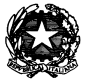 Ministero dell’Istruzione, dell’Università e della Ricerca Istituto Comprensivo Statale “Margherita Hack” Via Matteotti, 3 - 20090 Assago (MI) Tel: 02 4880007 – 02 4880004 e-mail uffici: miic886007@istruzione.it PEC: miic886007@pec.istruzione.it www.icmargheritahackassago.edu.it MODELLO B – PIANO INDIVIDUALE DI PREVENZIONE DELLE CRISI COMPORTAMENTALITogliere le voci e le parti che non servonoTogliere le voci che non servonoTogliere le parti che non servonoFirma dei genitori  …………………………………………………………………………………………………..Firma degli insegnanti……………………………………………………………………………………………………………………………………………………………………………………………………………………………………………………………………………………………………                                                                                                                        La Dirigente scolastica                                                                                                                    Antonella Maria VilellaFUNZIONE INDIVIDUATA COME PRIORITARIAFUNZIONE INDIVIDUATA COME PRIORITARIAChe cosa ha scatenato la crisi Che cosa si può mettere in atto per evitarla in futuroComunicazione dei propri bisogniImparare ad usare i simboli della CAAAltro…Evitamento di iperstimolazione sensorialeUso delle cuffie per attutire  il rumore, per esempio, in mensa.Altro…Scarico della tensioneImparare a svolgere in autonomia attività piacevoli per la decompressione.Usare strumenti per lo sviluppo della consapevolezza emotiva.Altro…Evitamento di compiti/ ottenimento di…(specificare)Mediazione dell’adulto. Strutturazione preventiva del tempo di lavoro e del tempo di pausa.Altro…Richiamo dell’attenzioneMediazione dell’adulto. Facilitazione del compito.Strutturazione preventiva del tempo di lavoro e del tempo di pausa. Altro…CHE COSA MODIFICARECHE COSA MODIFICAREIL CONTESTO Regole concordate semplici e chiare , affisse alla parete Aula ordinata con angoli di lavoro e di relaxUso del timerAltro…(specificare)L’ORGANIZZAZIONE DEL LAVORO SCOLASTICODefinire unità di lavoro compatibili con i tempi di attenzione dell’alunno alternando attività più semplici ad altre più complesse.Stabilire momenti di pausa.Consentire all’alunno/a di partecipare ad attività motorie/artistiche /musicali  svolte in altre classi.Altro…(specificare)LE RISPOSTE DEGLI ADULTI E DEI COMPAGNIEvitare toni e modalità aggressive anche con il linguaggio corporeoCalibrare i NO e mantenerliEvitare di confermare i comportamenti negativiCurare  le verbalizzazioni tra compagni.Altro…(specificare)L’INSEGNAMENTOPrivilegiare il lavoro a coppie o di gruppo.Utilizzare le nuove tecnologie.Utilizzare le metodologie peer to peer/ circle time/ flipped classroom…Utilizzare la Token Economy per rinforzare i comportamenti positivi.Altro…(specificare)PROCEDURE DI ESTINZIONE DEL COMPORTAMENTO-Evitare di rendere la crisi premiante -Ignorare crisi non gravi-Altro…(specificare)In caso di alunno certificato e/o seguito da clinici privati o pubbliciIl dott./la dott.ssa …., in data …., ha espresso il seguente parere sul piano di prevenzione sopra riportato:In collegamento a tale piano, consapevole della necessità di definizione di interventi coordinati tra le istituzioni coinvolte si impegnano come segue:È stata valutata la necessità di uso di farmaci per il controllo del comportamento? SI’/ NOIn caso sia necessaria la somministrazione di farmaci a scuola, il protocollo relativo è stato avviato in data ………………….. In caso di alunno certificato: Il presente piano di prevenzione viene allegato al PEI dell’alunno in data ……………… In caso di alunno con Bisogni Educativi Speciali Il presente piano di prevenzione viene allegato al PDP dell’alunno in data ………….. In caso di coinvolgimento dei servizi socialiI servizi sociali nelle persone di …Hanno preso visione del seguente piano di prevenzione e hanno espresso il seguente parere:In collegamento a tale piano , consapevoli della necessità di definizione di interventi coordinati  tra le istituzioni coinvolte si impegnano come segue:IMPEGNI DELLA FAMIGLIALa famiglia, consultata in data……………..ha espresso il seguente parere sul piano di prevenzione sopra riportato:In collegamento con tale piano, consapevole della necessità di mantenimento di profili di comportamento omogenei tra tutti gli adulti, i familiari si impegnano a: